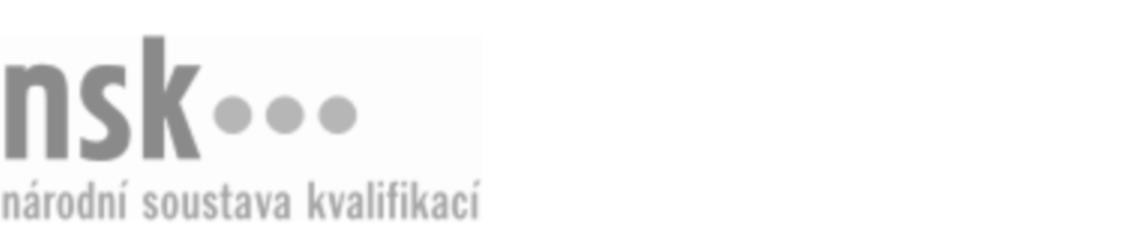 Kvalifikační standardKvalifikační standardKvalifikační standardKvalifikační standardKvalifikační standardKvalifikační standardKvalifikační standardKvalifikační standardProducent/producentka videoher (kód: 82-056-R) Producent/producentka videoher (kód: 82-056-R) Producent/producentka videoher (kód: 82-056-R) Producent/producentka videoher (kód: 82-056-R) Producent/producentka videoher (kód: 82-056-R) Producent/producentka videoher (kód: 82-056-R) Producent/producentka videoher (kód: 82-056-R) Autorizující orgán:Ministerstvo kulturyMinisterstvo kulturyMinisterstvo kulturyMinisterstvo kulturyMinisterstvo kulturyMinisterstvo kulturyMinisterstvo kulturyMinisterstvo kulturyMinisterstvo kulturyMinisterstvo kulturyMinisterstvo kulturyMinisterstvo kulturySkupina oborů:Umění a užité umění (kód: 82)Umění a užité umění (kód: 82)Umění a užité umění (kód: 82)Umění a užité umění (kód: 82)Umění a užité umění (kód: 82)Umění a užité umění (kód: 82)Týká se povolání:Kvalifikační úroveň NSK - EQF:666666666666Odborná způsobilostOdborná způsobilostOdborná způsobilostOdborná způsobilostOdborná způsobilostOdborná způsobilostOdborná způsobilostNázevNázevNázevNázevNázevÚroveňÚroveňOrientace na trhu vývoje videoherOrientace na trhu vývoje videoherOrientace na trhu vývoje videoherOrientace na trhu vývoje videoherOrientace na trhu vývoje videoher66Sestavování producentského záměru vývoje videohrySestavování producentského záměru vývoje videohrySestavování producentského záměru vývoje videohrySestavování producentského záměru vývoje videohrySestavování producentského záměru vývoje videohry66Řízení předprodukce vývoje videohryŘízení předprodukce vývoje videohryŘízení předprodukce vývoje videohryŘízení předprodukce vývoje videohryŘízení předprodukce vývoje videohry66Řízení produkce videohryŘízení produkce videohryŘízení produkce videohryŘízení produkce videohryŘízení produkce videohry66Zpracovávání zadání pro ladění videohryZpracovávání zadání pro ladění videohryZpracovávání zadání pro ladění videohryZpracovávání zadání pro ladění videohryZpracovávání zadání pro ladění videohry66Publikování a distribuce videohryPublikování a distribuce videohryPublikování a distribuce videohryPublikování a distribuce videohryPublikování a distribuce videohry66Producent/producentka videoher,  29.03.2024 1:09:58Producent/producentka videoher,  29.03.2024 1:09:58Producent/producentka videoher,  29.03.2024 1:09:58Producent/producentka videoher,  29.03.2024 1:09:58Strana 1 z 2Strana 1 z 2Kvalifikační standardKvalifikační standardKvalifikační standardKvalifikační standardKvalifikační standardKvalifikační standardKvalifikační standardKvalifikační standardPlatnost standarduPlatnost standarduPlatnost standarduPlatnost standarduPlatnost standarduPlatnost standarduPlatnost standarduStandard je platný od: 12.10.2021Standard je platný od: 12.10.2021Standard je platný od: 12.10.2021Standard je platný od: 12.10.2021Standard je platný od: 12.10.2021Standard je platný od: 12.10.2021Standard je platný od: 12.10.2021Producent/producentka videoher,  29.03.2024 1:09:58Producent/producentka videoher,  29.03.2024 1:09:58Producent/producentka videoher,  29.03.2024 1:09:58Producent/producentka videoher,  29.03.2024 1:09:58Strana 2 z 2Strana 2 z 2